From: pardubice@idea-nabytek.cz <pardubice@idea-nabytek.cz> 
Sent: Friday, April 3, 2020 2:26 PM
To: Hájková Monika <Monika.Hajkova@mmp.cz>
Subject: www.idea-nabytek.cz - potvrzení objednávky č. 160457
Vážená zákaznice, vážený zákazníku, 

děkujeme za Vaší objednávku na https://www.idea-nabytek.cz (v naší internetové prodejně). 
Tímto e-mailem potvrzujeme, že jsme přijali Vaši objednávku: Objednávka č. 160457 ze dne 03.04.2020 14:26:19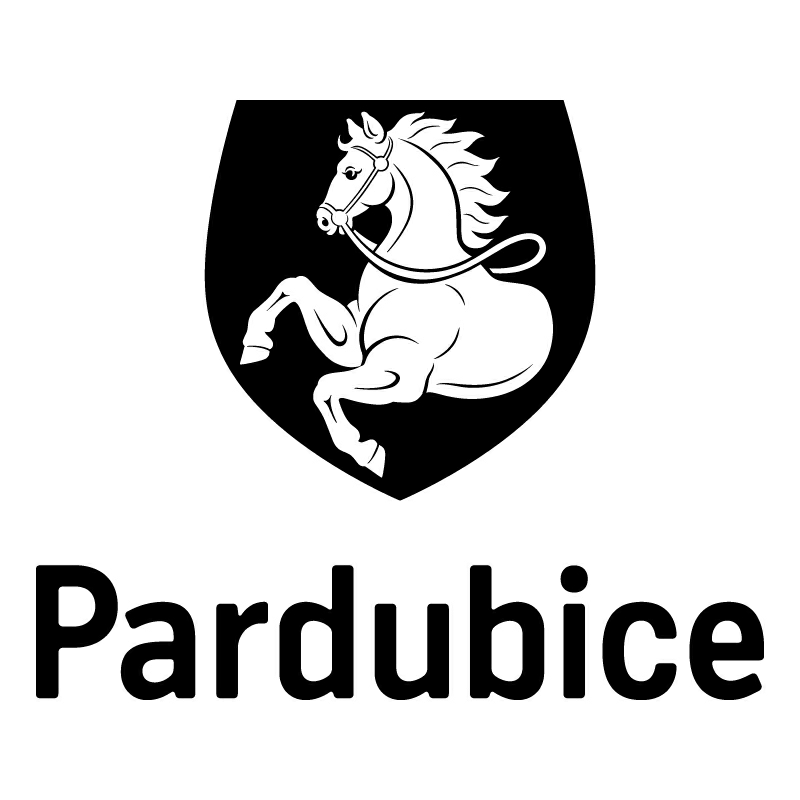 *S00BX01K1JGR*Statutární město PardubiceStatutární město PardubiceStatutární město PardubiceStatutární město PardubiceMagistrát města PardubicMagistrát města PardubicMagistrát města PardubicMagistrát města PardubicObjednatel:Objednatel:Objednatel:Objednatel:Objednatel:Objednatel:Dodavatel:Dodavatel:Statutární město PardubiceStatutární město PardubiceStatutární město PardubiceStatutární město PardubiceStatutární město PardubiceStatutární město PardubiceIDEA nábytek s.r.o.IDEA nábytek s.r.o.Magistrát města PardubicMagistrát města PardubicMagistrát města PardubicMagistrát města PardubicMagistrát města PardubicMagistrát města PardubicČeperka 306Čeperka 306Pernštýnské náměstí 1Pernštýnské náměstí 1Pernštýnské náměstí 1Pernštýnské náměstí 1Pernštýnské náměstí 1Pernštýnské náměstí 153002 Pardubice53002 Pardubice53021 Pardubice I53021 Pardubice I53021 Pardubice I53021 Pardubice I53021 Pardubice I53021 Pardubice IIČO: 48907847IČO: 48907847IČO: 00274046IČO: 00274046IČO: 00274046IČO: 00274046IČO: 00274046IČO: 00274046DIČ: CZ48907847DIČ: CZ48907847DIČ: CZ00274046DIČ: CZ00274046DIČ: CZ00274046DIČ: CZ00274046DIČ: CZ00274046DIČ: CZ00274046Číslo účtu: 326 561/0100Číslo účtu: 326 561/0100Číslo účtu: 326 561/0100Číslo účtu: 326 561/0100Číslo účtu: 326 561/0100Číslo účtu: 326 561/0100OBJEDNÁVKA č: OBJ914/00117/20OBJEDNÁVKA č: OBJ914/00117/20OBJEDNÁVKA č: OBJ914/00117/20OBJEDNÁVKA č: OBJ914/00117/20OBJEDNÁVKA č: OBJ914/00117/20OBJEDNÁVKA č: OBJ914/00117/20OBJEDNÁVKA č: OBJ914/00117/20OBJEDNÁVKA č: OBJ914/00117/20Objednáváme u vás:Objednáváme u vás:Objednáváme u vás:Objednáváme u vás:Objednáváme u vás:Objednáváme u vás:Objednáváme u vás:Objednáváme u vás:22 ks - jednolůžko 800 masiv lak, cena: 990,91 Kč bez DPH /ks,
22 ks - rošt 90x200 xm, cena: 329,75 Kč bez DPH/ks,
22 ks - matrace 900x200x11 cm, cena: 1.566,12 Kč bez DPH/ks.
Celková cena: 63.509,09 Kč bez DPH (tj. 76.846,- Kč vč.DPH).
Platba kartou online.22 ks - jednolůžko 800 masiv lak, cena: 990,91 Kč bez DPH /ks,
22 ks - rošt 90x200 xm, cena: 329,75 Kč bez DPH/ks,
22 ks - matrace 900x200x11 cm, cena: 1.566,12 Kč bez DPH/ks.
Celková cena: 63.509,09 Kč bez DPH (tj. 76.846,- Kč vč.DPH).
Platba kartou online.22 ks - jednolůžko 800 masiv lak, cena: 990,91 Kč bez DPH /ks,
22 ks - rošt 90x200 xm, cena: 329,75 Kč bez DPH/ks,
22 ks - matrace 900x200x11 cm, cena: 1.566,12 Kč bez DPH/ks.
Celková cena: 63.509,09 Kč bez DPH (tj. 76.846,- Kč vč.DPH).
Platba kartou online.22 ks - jednolůžko 800 masiv lak, cena: 990,91 Kč bez DPH /ks,
22 ks - rošt 90x200 xm, cena: 329,75 Kč bez DPH/ks,
22 ks - matrace 900x200x11 cm, cena: 1.566,12 Kč bez DPH/ks.
Celková cena: 63.509,09 Kč bez DPH (tj. 76.846,- Kč vč.DPH).
Platba kartou online.22 ks - jednolůžko 800 masiv lak, cena: 990,91 Kč bez DPH /ks,
22 ks - rošt 90x200 xm, cena: 329,75 Kč bez DPH/ks,
22 ks - matrace 900x200x11 cm, cena: 1.566,12 Kč bez DPH/ks.
Celková cena: 63.509,09 Kč bez DPH (tj. 76.846,- Kč vč.DPH).
Platba kartou online.22 ks - jednolůžko 800 masiv lak, cena: 990,91 Kč bez DPH /ks,
22 ks - rošt 90x200 xm, cena: 329,75 Kč bez DPH/ks,
22 ks - matrace 900x200x11 cm, cena: 1.566,12 Kč bez DPH/ks.
Celková cena: 63.509,09 Kč bez DPH (tj. 76.846,- Kč vč.DPH).
Platba kartou online.22 ks - jednolůžko 800 masiv lak, cena: 990,91 Kč bez DPH /ks,
22 ks - rošt 90x200 xm, cena: 329,75 Kč bez DPH/ks,
22 ks - matrace 900x200x11 cm, cena: 1.566,12 Kč bez DPH/ks.
Celková cena: 63.509,09 Kč bez DPH (tj. 76.846,- Kč vč.DPH).
Platba kartou online.22 ks - jednolůžko 800 masiv lak, cena: 990,91 Kč bez DPH /ks,
22 ks - rošt 90x200 xm, cena: 329,75 Kč bez DPH/ks,
22 ks - matrace 900x200x11 cm, cena: 1.566,12 Kč bez DPH/ks.
Celková cena: 63.509,09 Kč bez DPH (tj. 76.846,- Kč vč.DPH).
Platba kartou online.Dodání:Dodání:14.04.202014.04.202014.04.202014.04.202014.04.202014.04.2020Poznámka:Poznámka:Odběratel provede úhradu ve splatnosti na bankovní účet dodavatele uvedený na faktuře za předpokladu, že dodavatel nebude ke dni uskutečnění zdanitelného plnění zveřejněný správcem daně jako nespolehlivý plátce. Pokud dodavatel bude zveřejněný správcem daně jako nespolehlivý plátce, odběratel uhradí dodavateli pouze částku bez DPH, a DPH bude uhrazeno místně příslušnému správci daně dodavatele.
Na faktuře uvádějte vždy číslo objednávky. Faktury je možné zasílat i na email faktury@mmp.cz.
Tato objednávka, písemně akceptovaná dodavatelem, je smlouvou.
Smluvní strany se dohodly, že město bezodkladně po uzavření této smlouvy odešle smlouvu k řádnému uveřejnění do registru smluv vedeného Ministerstvem vnitra ČR.
Pro případ, kdy je v uzavřené smlouvě uvedeno rodné číslo, e-mailová adresa, telefonní číslo, číslo účtu fyzické osoby, bydliště/sídlo fyzické osoby, se smluvní strany se dohodly, že smlouva bude uveřejněna bez těchto údajů. Dále se smluvní strany dohodly, že smlouva bude uveřejněna bez podpisů.
Smluvní strany prohlašují, že žádná část smlouvy nenaplňuje znaky obchodního tajemství.
Daňový doklad zasílejte do 10 dnů od data uskutečnění zdanitelného plnění.Odběratel provede úhradu ve splatnosti na bankovní účet dodavatele uvedený na faktuře za předpokladu, že dodavatel nebude ke dni uskutečnění zdanitelného plnění zveřejněný správcem daně jako nespolehlivý plátce. Pokud dodavatel bude zveřejněný správcem daně jako nespolehlivý plátce, odběratel uhradí dodavateli pouze částku bez DPH, a DPH bude uhrazeno místně příslušnému správci daně dodavatele.
Na faktuře uvádějte vždy číslo objednávky. Faktury je možné zasílat i na email faktury@mmp.cz.
Tato objednávka, písemně akceptovaná dodavatelem, je smlouvou.
Smluvní strany se dohodly, že město bezodkladně po uzavření této smlouvy odešle smlouvu k řádnému uveřejnění do registru smluv vedeného Ministerstvem vnitra ČR.
Pro případ, kdy je v uzavřené smlouvě uvedeno rodné číslo, e-mailová adresa, telefonní číslo, číslo účtu fyzické osoby, bydliště/sídlo fyzické osoby, se smluvní strany se dohodly, že smlouva bude uveřejněna bez těchto údajů. Dále se smluvní strany dohodly, že smlouva bude uveřejněna bez podpisů.
Smluvní strany prohlašují, že žádná část smlouvy nenaplňuje znaky obchodního tajemství.
Daňový doklad zasílejte do 10 dnů od data uskutečnění zdanitelného plnění.Odběratel provede úhradu ve splatnosti na bankovní účet dodavatele uvedený na faktuře za předpokladu, že dodavatel nebude ke dni uskutečnění zdanitelného plnění zveřejněný správcem daně jako nespolehlivý plátce. Pokud dodavatel bude zveřejněný správcem daně jako nespolehlivý plátce, odběratel uhradí dodavateli pouze částku bez DPH, a DPH bude uhrazeno místně příslušnému správci daně dodavatele.
Na faktuře uvádějte vždy číslo objednávky. Faktury je možné zasílat i na email faktury@mmp.cz.
Tato objednávka, písemně akceptovaná dodavatelem, je smlouvou.
Smluvní strany se dohodly, že město bezodkladně po uzavření této smlouvy odešle smlouvu k řádnému uveřejnění do registru smluv vedeného Ministerstvem vnitra ČR.
Pro případ, kdy je v uzavřené smlouvě uvedeno rodné číslo, e-mailová adresa, telefonní číslo, číslo účtu fyzické osoby, bydliště/sídlo fyzické osoby, se smluvní strany se dohodly, že smlouva bude uveřejněna bez těchto údajů. Dále se smluvní strany dohodly, že smlouva bude uveřejněna bez podpisů.
Smluvní strany prohlašují, že žádná část smlouvy nenaplňuje znaky obchodního tajemství.
Daňový doklad zasílejte do 10 dnů od data uskutečnění zdanitelného plnění.Odběratel provede úhradu ve splatnosti na bankovní účet dodavatele uvedený na faktuře za předpokladu, že dodavatel nebude ke dni uskutečnění zdanitelného plnění zveřejněný správcem daně jako nespolehlivý plátce. Pokud dodavatel bude zveřejněný správcem daně jako nespolehlivý plátce, odběratel uhradí dodavateli pouze částku bez DPH, a DPH bude uhrazeno místně příslušnému správci daně dodavatele.
Na faktuře uvádějte vždy číslo objednávky. Faktury je možné zasílat i na email faktury@mmp.cz.
Tato objednávka, písemně akceptovaná dodavatelem, je smlouvou.
Smluvní strany se dohodly, že město bezodkladně po uzavření této smlouvy odešle smlouvu k řádnému uveřejnění do registru smluv vedeného Ministerstvem vnitra ČR.
Pro případ, kdy je v uzavřené smlouvě uvedeno rodné číslo, e-mailová adresa, telefonní číslo, číslo účtu fyzické osoby, bydliště/sídlo fyzické osoby, se smluvní strany se dohodly, že smlouva bude uveřejněna bez těchto údajů. Dále se smluvní strany dohodly, že smlouva bude uveřejněna bez podpisů.
Smluvní strany prohlašují, že žádná část smlouvy nenaplňuje znaky obchodního tajemství.
Daňový doklad zasílejte do 10 dnů od data uskutečnění zdanitelného plnění.Odběratel provede úhradu ve splatnosti na bankovní účet dodavatele uvedený na faktuře za předpokladu, že dodavatel nebude ke dni uskutečnění zdanitelného plnění zveřejněný správcem daně jako nespolehlivý plátce. Pokud dodavatel bude zveřejněný správcem daně jako nespolehlivý plátce, odběratel uhradí dodavateli pouze částku bez DPH, a DPH bude uhrazeno místně příslušnému správci daně dodavatele.
Na faktuře uvádějte vždy číslo objednávky. Faktury je možné zasílat i na email faktury@mmp.cz.
Tato objednávka, písemně akceptovaná dodavatelem, je smlouvou.
Smluvní strany se dohodly, že město bezodkladně po uzavření této smlouvy odešle smlouvu k řádnému uveřejnění do registru smluv vedeného Ministerstvem vnitra ČR.
Pro případ, kdy je v uzavřené smlouvě uvedeno rodné číslo, e-mailová adresa, telefonní číslo, číslo účtu fyzické osoby, bydliště/sídlo fyzické osoby, se smluvní strany se dohodly, že smlouva bude uveřejněna bez těchto údajů. Dále se smluvní strany dohodly, že smlouva bude uveřejněna bez podpisů.
Smluvní strany prohlašují, že žádná část smlouvy nenaplňuje znaky obchodního tajemství.
Daňový doklad zasílejte do 10 dnů od data uskutečnění zdanitelného plnění.Odběratel provede úhradu ve splatnosti na bankovní účet dodavatele uvedený na faktuře za předpokladu, že dodavatel nebude ke dni uskutečnění zdanitelného plnění zveřejněný správcem daně jako nespolehlivý plátce. Pokud dodavatel bude zveřejněný správcem daně jako nespolehlivý plátce, odběratel uhradí dodavateli pouze částku bez DPH, a DPH bude uhrazeno místně příslušnému správci daně dodavatele.
Na faktuře uvádějte vždy číslo objednávky. Faktury je možné zasílat i na email faktury@mmp.cz.
Tato objednávka, písemně akceptovaná dodavatelem, je smlouvou.
Smluvní strany se dohodly, že město bezodkladně po uzavření této smlouvy odešle smlouvu k řádnému uveřejnění do registru smluv vedeného Ministerstvem vnitra ČR.
Pro případ, kdy je v uzavřené smlouvě uvedeno rodné číslo, e-mailová adresa, telefonní číslo, číslo účtu fyzické osoby, bydliště/sídlo fyzické osoby, se smluvní strany se dohodly, že smlouva bude uveřejněna bez těchto údajů. Dále se smluvní strany dohodly, že smlouva bude uveřejněna bez podpisů.
Smluvní strany prohlašují, že žádná část smlouvy nenaplňuje znaky obchodního tajemství.
Daňový doklad zasílejte do 10 dnů od data uskutečnění zdanitelného plnění.V Pardubicích dne:V Pardubicích dne:V Pardubicích dne:03.04.202003.04.202003.04.202003.04.202003.04.2020Správce rozpočtuSprávce rozpočtuSprávce rozpočtuSprávce rozpočtuSprávce rozpočtuPříkazce operacePříkazce operacePříkazce operaceVyřizuje:Vyřizuje:Vyřizuje:Vyřizuje:Vyřizuje:Vyřizuje:Vyřizuje:Vyřizuje:Hájková MonikaHájková MonikaHájková MonikaHájková MonikaHájková MonikaHájková MonikaHájková MonikaHájková MonikaTelefon: 466 859 406 | Email: monika.hajkova@mmp.czTelefon: 466 859 406 | Email: monika.hajkova@mmp.czTelefon: 466 859 406 | Email: monika.hajkova@mmp.czTelefon: 466 859 406 | Email: monika.hajkova@mmp.czTelefon: 466 859 406 | Email: monika.hajkova@mmp.czTelefon: 466 859 406 | Email: monika.hajkova@mmp.czTelefon: 466 859 406 | Email: monika.hajkova@mmp.czTelefon: 466 859 406 | Email: monika.hajkova@mmp.czDodavatel svým podpisem stvrzuje akceptaci objednávky, včetně výše uvedených podmínek.Dodavatel svým podpisem stvrzuje akceptaci objednávky, včetně výše uvedených podmínek.Dodavatel svým podpisem stvrzuje akceptaci objednávky, včetně výše uvedených podmínek.Dodavatel svým podpisem stvrzuje akceptaci objednávky, včetně výše uvedených podmínek.Dodavatel svým podpisem stvrzuje akceptaci objednávky, včetně výše uvedených podmínek.Dodavatel svým podpisem stvrzuje akceptaci objednávky, včetně výše uvedených podmínek.Dodavatel svým podpisem stvrzuje akceptaci objednávky, včetně výše uvedených podmínek.Dodavatel svým podpisem stvrzuje akceptaci objednávky, včetně výše uvedených podmínek.NázevCenaCenaPočetMJCelkemCelkemNázevbez DPHs DPHPočetMJbez DPHs DPHJednolůžko 800 lakované 990,91 Kč1 199 Kč22ks21 800 Kč 26 378 Kč Rošt 90x200 329,76 Kč399 Kč22ks7 254,55 Kč 8 778 Kč Matrace CLASSIC PLUS 90x200x11 M5 1 566,12 Kč1 895 Kč22ks34 454,55 Kč 41 690 Kč Cena celkemCena celkemCena celkemCena celkemCena celkem63 509,10 Kč76 846 Kč Způsob doručení: Pardubice Způsob doručení: Pardubice Způsob doručení: Pardubice Způsob doručení: Pardubice Způsob doručení: Pardubice Způsob doručení: Pardubice Způsob doručení: Pardubice PoštovnéPoštovnéPoštovnéPoštovnéPoštovné0 Kč 0 KčBalnéBalnéBalnéBalnéBalné0 Kč0 KčZpůsob platby: Platba kartou online Způsob platby: Platba kartou online Způsob platby: Platba kartou online Způsob platby: Platba kartou online Způsob platby: Platba kartou online Způsob platby: Platba kartou online Způsob platby: Platba kartou online Poplatek za platbuPoplatek za platbuPoplatek za platbuPoplatek za platbuPoplatek za platbu0 Kč 0 KčCelková cena objednávkyCelková cena objednávkyCelková cena objednávkyCelková cena objednávkyCelková cena objednávky63 509,10 Kč76 846 Kč